1 Мая в Международный день солидарности профсоюзы традиционно проводят массовые мероприятия, направленные на защиту социально-трудовых прав и экономических интересов трудящихся, достойную заработную плату, эффективную занятость, безопасный труд, выражают своё отношение к текущей социально-экономической ситуации в стране, политике органов власти различных уровней, действиям работодателей и их объединений. Несмотря на предпринимаемые Правительством РФ и социально-ориентированными работодателями меры, низкий уровень доходов трудящегося населения на фоне значительного роста цен на товары и услуги остаются главными проблемами России.Сохраняя традиции профсоюзного движения, а также в соответствии с Постановлением Исполкома ФНПР от 09.02.2022 года № 2-2 «О подготовке и проведении первомайской акции профсоюзов в 2022 году»,  Президиум Профсоюза ПОСТАНОВЛЯЕТ:1. Поддержать решение Исполкома ФНПР о проведении первомайской акции профсоюзов в 2022 году под Девизом: «Za Мир! Zа Труд! Zа Май!». Рекомендовать для использования в ходе первомайских акций общие лозунги профсоюзов (Приложение №1), а также выдвинуть дополнительные лозунги, исходя из ситуации в регионах, с учетом требований членов Профсоюза.2. Предложить дорожным территориальным, территориальным организациям Профсоюза, объединенным первичным, первичным профсоюзным организациям принять участие в первомайской акции профсоюзов, организованной территориальными объединениями организаций профсоюзов ФНПР.3. Председателям организаций Профсоюза всех уровней:- довести решения Президиума Профсоюза до членов Профсоюза и организовать их участие в подготовке и проведении первомайской акции;- проинформировать социальных партнеров о первомайской акции профсоюзов в 2022 году и формах ее проведения;- исходя из конкретных условий рассмотреть на заседаниях коллегиальных органов вопросы подготовки и проведения первомайской акции профсоюзов;- вовлекать в процесс подготовки и участия в первомайской акции молодежные советы; - обеспечить эффективное взаимодействие со средствами массовой информации для организации позитивного освещения акции.4. Председателям дорожных территориальных, территориальных организаций Профсоюза в срок до 07 мая 2022 года проанализировать проведение первомайских коллективных мероприятий и направить итоговую информацию в Департамент организационной и кадровой работы Аппарата ЦК Профсоюза (Приложение № 2).5. Контроль выполнения Постановления возложить на Первого заместителя Председателя Профсоюза С.И. Чернова.Приложение №1Лозунги для Первомайской акции профсоюзов в 2022 году:За мир! За труд! За май! (Za мир! Za труд! Zа май!)ZА Мир! Труд! Май!Zа армию! Zа Президента!Когда мы едины – мы непобедимы!Ликвидации и простою – нет! Господдержка только предприятиям, где есть профсоюзы!Гарантии роста российскому производству!Сила профсоюзов в единстве и солидарности!Сила – в сплоченности! Правда – в единстве!Миру – мир!Мы – Zа сильную Россию!Переобучение и социальные гарантии для оставшихся без работы!Zа_профсоюз!Профсоюз – Zащита! Zанятость! Zаконность!Северные надбавки для молодежи – с первого дня работы!Ударным трудом – по санкциям!За социальную справедливость! За достойную жизнь!Реальной инфляции – реальную индексацию зарплат!МРОТ – не ниже реальной потребительской корзины!Пенсиям и пособиям – защиту от инфляции!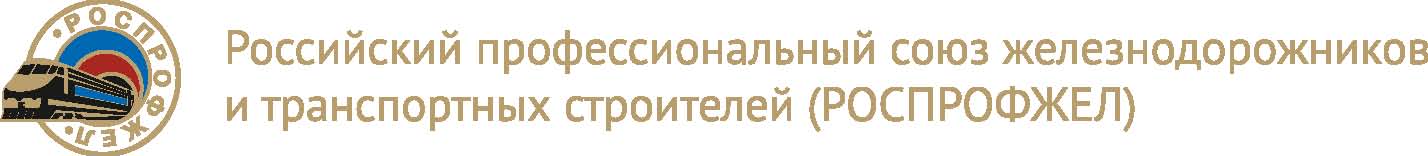 ПРЕЗИДИУМПОСТАНОВЛЕНИЕ«13» апреля 2022 г.                   г. Москва                                           № ______Об участии РОСПРОФЖЕЛ в первомайской акции профсоюзов в 2022 годуПредседатель ПрофсоюзаЧерногаев С.И.